INDICAÇÃO Nº 05557/2013Sugere ao Poder Executivo Municipal o concerto do passeio publico em torno da EMEI Profº Clotilde Teixeira Cullen, situada na Rua Urandi nº 670 no bairro Jd. Laranjeiras.Excelentíssimo Senhor Prefeito Municipal, Nos termos do Art. 108 do Regimento Interno desta Casa de Leis, dirijo-me a Vossa Excelência para sugerir que, tome providências quanto ao concerto do passeio publico em torno da EMEI Profº Clotilde Teixeira Cullen, situada na Rua Urandi nº 670 no bairro Jd. Laranjeiras.Justificativa:Munícipes procuraram este vereador cobrando providência referente ao concerto do passeio publico em torno da EMEI, onde as raízes das arvores comprometeram o calçamento do passeio publico o que dificulta a locomoção dos pedestres.Plenário “Dr. Tancredo Neves”, em 11 de Outubro de 2013.ALEX ‘BACKER’-Vereador-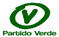 